Obecná ustanoveníNa základě zákona č. 561/2004 Sb., o předškolním, základním, středním, vyšším odborném a jiném vzdělávání (školský zákon), ve znění pozdějších předpisů vydávám jako statutární orgán školy tento řád. Školní jídelna jako školské zařízení vydává tento řád, který podle § 30 školského zákona upravuje:a) podrobnosti k výkonu práv a povinností dětí, žáků a jejich zákonných zástupců ve školském zařízení a podrobnosti o pravidlech vzájemných vztahů se zaměstnanci ve školském zařízení,b) provoz a vnitřní režim školského zařízení,c) podmínky zajištění bezpečnosti a ochrany zdraví dětí, žáků nebo studentů a jejich ochrany před sociálně patologickými jevy a před projevy diskriminace, nepřátelství nebo násilí,d) podmínky zacházení s majetkem školského zařízení ze strany dětí a žáků.1. Působnost a zásady řádu
1. 1 Školní stravování je poskytováno žákům dle zákona č. 561/2004 Sb., o předškolním, základním, středním, vyšším odborném a jiném vzdělávání (školský zákon), ve znění pozdějších předpisů, a vyhlášky č. 107/2005 Sb., o školním stravování. č. 137/2004 Sb., o hygienických požadavcích na stravovací služby a o zásadách osobní a provozní hygieny při činnostech epidemiologicky závažných, ve znění pozdějších předpisů, vyhláškou ministerstva financí č. 84/2005 Sb., o nákladech na závodní stravování, ve znění pozdějších předpisů.Školní jídelna zabezpečuje také stravování zaměstnanců a cizích strávníků. 1. 2 Vnitřní řád vzniká na dobu neurčitou, je závazná pro všechny zaměstnance organizace, je přístupný všem strávníkům.Jídelníček je sestavován na základě zásad zdravé výživy a dodržování spotřebního koše vybraných potravin.2. Podrobnosti k výkonu práv a povinností strávníků a zákonných zástupců žáků2. 1 Práva strávníků využívat stravovací službymít přístup k informacím o nabízených stravovacích službách, na zajištění bezpečnosti a ochrany zdraví (alergeny, kvalitní suroviny…). 2. 2 Povinnosti strávníků Povinnosti cizích strávníků:stravovat se ve školní jídelně v tuto určenou dobu:dodržovat pravidla kulturního chování, včetně osobní hygieny,nedopouštět se projevů rasismu a šikanování, před odchodem z jídelny odevzdají použité nádobí, příbory aj., neodnášet vydané jídlo z místnosti jídelny, s výjimkou jídlonosičů v určeném čase.Povinnosti žáků:dodržovat pravidla kulturního chování, včetně osobní hygieny,nedopouštět se projevů rasismu a šikanování, vstupovat do jídelny čistí a až na pokyn pedagogického dohledu,po vstupu do jídelny zaujmou klidně místo v řadě a nepředbíhají,v jídelně se chovat ukázněně, slušně, netropit hluk,odnést si oběd ke stolu na připraveném tácu, po použití odnést nádobí a tác na určené místo a bez otálení opustit jídelnu,při jídle se zbytečně nebavit a dodržovat pořádek, pokud způsobí žák nepořádek, požádá o pomoc pedagogický dohled, který zajistí úklid,neodnášet vydané jídlo z místnosti jídelny, s výjimkou jídlonosičů v určeném čase.dbát pokynů pedagogického dohledu,při porušení řádu školní jídelny mohou být žáci vykázáni pedagogickým dohledem na konec řady, případně ven z jídelny.2. 3 Práva a povinnosti zákonných zástupců vznášet připomínky a podněty k práci školní jídelnyinformovat o změně zdravotní způsobilosti, zdravotních obtížích strávníka nebo jiných skutečnostech, na které je nutno brát ze zdravotního hlediska ohled3. Vztahy strávníků a zákonných zástupců se zaměstnanci jídelny a pracovníky vykonávajícími dohled, podmínky zajištění bezpečnosti a ochrany zdraví strávníkůOsoby vykonávající dohled vydávají strávníkům pouze pokyny, které bezprostředně souvisí s plněním vnitřního řádu školní jídelny, zajišťují bezpečnost provozu.po celou dobu provozu školní jídelny je bezpečnost zajištěna dohlížejícími osobami, zaměstnanci jídelny, nebo pedagogickými pracovníky, strávníci jsou povinni chránit své zdraví, zdraví ostatních žáků, pracovníků školy i ostatních osob, strávníci jsou seznamováni se zásadami bezpečnosti a ochrany zdraví, pravidly chování a hygieny. 4. Pedagogický dohleddohled ve školní jídelně zajišťují pedagogičtí pracovníci školy, případně jiní zaměstnanci školy. Rozvrh dohledů je vyvěšen v jídelně.vydává pokyny k zajištění kázně žáků, hygienických a stravovacích návyků, dbá na dodržování pravidel společenského chování a stolování, dbá o bezpečnost stravujících se, kontroluje odběr a konzumaci stravy z hlediska kulturnosti a hygieny, zajišťuje potřebnou péči při každém úrazu, poranění či nehodě,sleduje způsob výdeje stravy, reguluje osvětlení a větrání, zamezuje vstupu rodičů žáků do jídelny. Výdej jídlonosičů pro nemocné žáky probíhá před zahájením provozní doby, a to v době od 11.00 do 11.30 hodin,sleduje odevzdání nádobí, příborů a táců strávníky. 5. Podmínky ochrany před sociálně patologickými jevy a před projevy diskriminace, nepřátelství nebo násilíje zakázáno nošení, držení, distribuce a zneužívání návykových látek (alkohol, cigarety, drogy) v areálu školy a v prostorách školní jídelny, jsou zakázány projevy šikanování, násilí, omezování osobní svobody, ponižování. 6. Podmínky ochrany majetkustrávníci mají právo užívat zařízení školní jídelny v souvislosti se školním stravováním, strávníci jsou povinni udržovat předměty tvořící zařízení oddělení školní jídelny v pořádku a nepoškozené, strávníci šetří zařízení a vybavení školní jídelny,strávníci oznamují zjištěné závady na majetku dohledu ve školní jídelně. 7. Zajištění školního stravováníškolní stravování je zajišťováno z vlastní kuchyněidentifikace strávníka se provádí na základě zakoupeného čipu provozní doba jídelny (časové údaje pro výdej do jídlonosičů, pro stravování cizích strávníků, stravování žáků a zaměstnanců školy)Vedoucí školní jídelny vyvěšuje jídelníček ve školní jídelně a na stránkách https://www.strava.cz/Strava/Stravnik/Jidelnicky?zarizeni=3686Úklid během provozní doby zajišťuje v jídelně personál školní kuchyně. Úklid po skončení provozní doby zajišťuje uklízečka.8. Režim výdejeŠkolní jídelna je v provozu v pracovní dny od 11.00 do 14.00 hod nebo dle školního rozvrhu.Žáci se stravují po skončení vyučování, nebo o přestávce před začátkem odpoledního vyučování, cizí strávníci se stravují od 10:30 do 11:15, zaměstnanci školy kdykoli během výdejní doby, do jídlonosičů se strava vydává před zahájením výdeje do místnosti jídelny,před začátkem výdeje jsou v jídelně připraveny příbory, tácy, sklenice, nápoje k zajištění pitného režimu,v průběhu výdeje jsou nápoje a nádobí průběžně doplňovány,strava je vydávána strávníkům po předložení čipu, případnou ztrátu čipu strávníci hlásí vedoucí školní jídelny,strávníkům bez identifikačního čipu bude strava vydána na konci daného výdeje,použité nádobí strávníci odkládají do okénka pro sběr nádobí a uklidí své místo u stolu,strávníci jsou povinni se chovat ohleduplně v souladu s hygienickými a společenskými pravidly při stolování a řídit se pokyny dohledu a personálu jídelny,za čistotu stolů během výdeje odpovídá dohled,první den onemocnění žáka je možno vydat stravu, která nebyla včas odhlášena.9. Pravidla pro výdej stravy do jídlonosičůstrávníci předkládají čisté, označené jídlonosiče v určené době a na určené místo,Strava se nevydává do skleněných nebo znečištěných nádob,podle zásad HACCP má být strava spotřebována do 0,5 hodin po naplnění nádob.10. Rozsah služeb školního stravováníškolní jídelna poskytuje strávníkům oběd včetně polévky a pitného režimu, jídelní lístek je společně se seznamem alergenů vyvěšen na nástěnce v jídelně a na způsobem umožňujícím dálkový přístup, na webu: www.zssevetin.cz 11. Úhrada stravování, normativy, limityCena stravy je pro žáky určena v rámci rozpětí stanoveného vyhláškou č. 107/2005 Sb., o školním stravování a pro zaměstnance vyhláškou č. 84/2005 Sb., nákladech na stravování a jejich úhradě v příspěvkových organizacích zřízených územními samosprávnými celky, cena stravného je uvedena na přihlášce ke stravování, na webu školy a na nástěnce v jídelně,cena oběda pro cizí strávníky se určuje na kalendářní rok podle nákladů za uplynulý rok,změna ceny oběda je strávníkům vždy dopředu oznámena před inkasováním stravného, cizím strávníkům se sděluje dodatkem ke smlouvě o poskytování stravování, platba stravného je prováděna inkasováním odpovídající částky z účtu přihlašovatele strávníka vždy předem ke 20. dni v měsíci na základě „Souhlasu s inkasem“ ve prospěch účtu ŠJ č.100266471/0800. Po inkasu má strávník automaticky obědy na měsíc objednané. Ve školní jídelně ZŠ (netýká se MŠ) se používají identifikační média – čipy. Každý strávník, žák ZŠ, je povinen zakoupit si ve ŠJ za 121,-Kč čip, který se tak stane jeho majetkem. Případnou ztrátu čipu ohlásí bez odkladu vedoucímu ŠJ, který čip zablokuje proti zneužití na dobu 14 dnů, po kterou bude strávník odebírat obědy bez čipu. Nenalezne-li se čip do této doby, musí si strávník zakoupit čip nový.  12. Přihlašování a odhlašování stravováníVedoucí školní jídelny vydává spolu s ředitelkou ZŠ a MŠ soubor pokynů pro žáky a rodiče, způsob přihlašování a odhlašování ke stravování, výdej jídla a způsob placení. Pokyny jsou trvale vyvěšeny ve školní jídelně a dále tak, aby byly přístupny i rodičům, kteří nevstupují do školní jídelnyŽáci se přihlašují vyplněním přihlášky, zpravidla na celou dobu školní docházky, přihláška ke stravování je k dispozici v kanceláři vedoucího školní jídelny nebo ke stažení v sekci Školní jídelna na www.zsamssevetin.czŽák bude na nový školní rok automaticky přihlášen, pokud se po telefonické/osobní dohodě nedomluví jinak,pro zařazení žáka do příslušné cenové kategorie stanovené vyhláškou je rozhodující věk, kterého dosáhne v příslušném školním roce (tj. v období od 1. 9. daného roku do 31. 8. roku následujícího),Základní škola:  			      Mateřská škola:případě onemocnění, absence je rodič povinen dítě odhlásit ze stravování. Oběd je možné odhlásit nejpozději den předem do 11:00 hodin osobně, telefonicky u vedoucího ŠJ pana Kučery – telefon: 387 997 373, nebo na www.strava.cz (po předchozí domluvě s vedoucím ŠJ)Pokud je žák nepřítomen ve vyučování z předem neznámého důvodu (většinou nemoc), lze první den takové nepřítomnosti odebrat oběd do jídlonosiče v době 11.00 do 11.30 hodin za cenu stravného (cena potravin). Od druhého dne je možné odebírat oběd na základě vyhlášky č.107/2005 Sb. pouze za plnou cenu. Tato plná cena je účtována rovněž při odběru oběda v případě nepřítomnosti žáka ve vyučování z důvodu předem známého nebo pokud oběd není na dobu nepřítomnosti žáka ve vyučování řádně odhlášen.na období prázdnin a mimořádného volna je strava odhlašována automaticky,Odběr obědů během distančního vzdělávání: Školní jídelna umožní odběr obědů v rámci školního stravování (za dotovanou cenu) i žákům, kteří se povinně vzdělávají distančním způsobem. Při vyzvedávání obědů do jídlonosičů je jídlo možné vydat jen osobě, které nebyla nařízena karanténa ani zakázána přítomnost ve škole. Výdej jídla se provádí formou bezkontaktního výdeje přes venkovní vchod, v době 10:30 – 11:15.připomínky ke stravování mohou žáci a rodiče projednat osobně, telefonicky, písemně nebo elektronickou poštou s vedoucí školní jídelny, případně s vedením školy.13.  Individuální stravováníPři individuálním stravování po doložení dokumentů (Smlouva při individuálním stravování ve školní jídelně a potvrzení registrujícího poskytovatele zdravotních služeb v oboru praktického lékařství pro děti a dorost) ve školní jídelně, předává jeden ze zákonných zástupců stravu v hygienických nádobách označených jménem žáka kuchařům do školní jídelny, a to před začátkem vyučování. Strava je uložena do vyhrazeného prostoru v lednici při teplotě 4°C – 6°C. Na požadovanou teplotu se žákovi ohřívá v mikrovlnné troubě před vlastní konzumací ve školní jídelně. Školní jídelna nenese odpovědnost za kvalitu a zdravotní nezávadnost těchto pokrmů. Vydávání připraveného jídla je službou školní jídelny.14. Nárok na dotované školní stravováníVzniká pouze v souvislosti s přítomnosti žáka ve výuce, výjimkou je první den nemoci, kdy lze vydat oběd do jídlonosiče, pokud nebylo možno oběd včas odhlásit, (viz. výše 12 e))za neodhlášené a neodebrané obědy není poskytována náhrada, strávník naopak musí doplatit režijní náklady do plné ceny oběda.V Ševětíně dne 31.8.2023Mgr. Jana Schnelzerováředitelka školy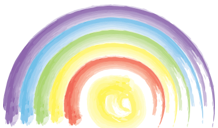 Základní škola a Mateřská škola Ševětín, Školská 189, 373 63 ŠevětínZákladní škola a Mateřská škola Ševětín, Školská 189, 373 63 Ševětín19.  řád školní jídelny19.  řád školní jídelnyČ.j.: 19               Spisový / skartační znak             /2023                    A.1.          V5Vypracoval: Jiří Kučera, vedoucí školní jídelny Vydala:Mgr. Jana Schnelzerová, ředitelka školy Směrnice nabývá platnosti ode dne:31.8.2023Směrnice nabývá účinnosti ode dne:1.9.2023Změny ve směrnici jsou prováděny formou číslovaných písemných dodatků, které tvoří součást tohoto předpisu.Změny ve směrnici jsou prováděny formou číslovaných písemných dodatků, které tvoří součást tohoto předpisu.oběd7 – 10 let27,- Kč/76,-do 6 let7 let7 let11 – 14 let29,- Kč/78,-přesnídávka9,- Kč/9,-přesnídávka9,- Kč/9,-15 a více31,- Kč/80,-oběd24,- Kč/73,-oběd27,- Kč/76,-plná cena80,- Kčsvačina9,- Kč/9,-svačina9,- Kč/9,-